ANNEXE : Dossier de candidature Appel à projets régional 2021- Eaux de Loisirs et Santé Mieux connaître et réduire les risques sanitaires liés aux baignades naturelles,
baignades artificielles et jeux d’eau. Région Grand EstSommairePartie I : Fiche d’identité du projet	21.1. Fiche de renseignements	21.2. Partenaire (s) impliqué (s) dans la mise en œuvre du projet	31.3. Résumé du projet	41.4. Mots clés	4Partie II : Description détaillée du projet	52.1. Description du Projet	52.2. Objectifs	52.3. Populations cibles	52.4. Modalités de réalisation du projet	62.5. Calendrier et étapes clés du projet	72.6. Evaluation du projet	72.7. Budget prévisionnel et financement	7Engagements et signatures	8TABLEAU 1 : Budget global du projet	9TABLEAU 2 : Budget annuel du projet Année 1 = année 2021	10TABLEAU 3 : Budget  annuel du projet Année 2 = année 2022	11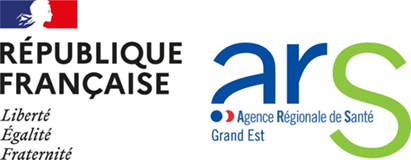 Partie I : Fiche d’identité du projet 1.1. Fiche de renseignements1.2. Partenaire (s) impliqué (s) dans la mise en œuvre du projet 1.3. Résumé du projet 1.4. Mots clésPartie II : Description détaillée du projet2.1. Description du Projet 2.2. Objectifs 2.3. Populations cibles 2.4. Modalités de réalisation du projet2.5. Calendrier et étapes clés du projet  Un calendrier précis par mois des étapes du projet est attendu, avec une adéquation du calendrier proposé au regard des objectifs du projet (1 page maximum par année – possibilité de présentation sous forme de retro-planning)2.6. Evaluation du projet Les modalités et moyens d’évaluation des projets doivent être décrits de façon précise. Il est attendu une évaluation en lien avec les objectifs détaillés ci-dessus ; la description devra porter sur l’évaluation de processus et de résultats en détaillant, les indicateurs retenus, les cibles, les outils d’évaluation, et les modalités d’évaluation (modalités de recueil, temporalité, outils….) 2.7. Budget prévisionnel et financementDécrire précisément  les moyens matériels et les moyens humains (ex: qualifications des personnes, quotité du temps de travail (ETP pour chaque intervenant...) et remplir un budget global (tableau 1) et un tableau par année si l’action se déroule également en 2022 (tableau 2 à 3). Engagements et signaturesTABLEAU 1 : Budget global du projet TABLEAU 2 : Budget annuel du projet Année 1 = année 2021TABLEAU 3 : Budget  annuel du projet Année 2 = année 2022.Titre du projet : Structure(s) porteuse(s) du projet et bénéficiaire de la subvention Nom : Numéro Siret (le cas échéant) : Adresse : Type d’organisme : Association Entreprise du secteur privé Collectivité territoriale Etablissement de recherche ou de formation Autre organisme publicReprésentant légal (personne désignée par les statuts)Nom :Prénom :Fonction :	Téléphone :Courriel :Coordonnateur du projetNom, prénom :Fonction :Téléphone :Courriel :Compétences et expériences :Financement :Montant total du projet :Montant de la subvention demandée à l’ARS GE:Montant total des subventions publiques pour ce projet :Durée prévue du projet  2021 uniquement 2021 et 2022Zone géographique - Territoire(s) concerné(s)Département(s) concerné(s) : 08               54              68 10               55              88 51               57              Région Grand Est  52               67Merci de préciser en texte libre la zone géographique ou le territoire précis de réalisation de l’action :Action inscrite dans une fiche action CLS (Contrat Local de Santé)   Oui               Non                        Nom du partenaireTéléphoneE-mail Nom de l’organismefonctionPartenaire 1Nom prénom :Partenaire 2Nom prénom :Partenaire 3Nom prénom :…..Résumé du projet  (Max. 2500 caractères espaces compris)ContexteObjectifs du projet et brève description des méthodes qui seront employées pour les atteindrePublic viséRésultats attendusEtc.Mots clefs (5 maximum)Décrire le contexte général du projet (maximum ½ page) Objectif général du projet Objectifs spécifiques et opérationnels : Pour chaque objectif spécifique décrire la ou les actions (= objectif opérationnel) pour y arriverObjectif spécifique n° 1 et action(s)Objectif spécifique n° 2 et action(s)Etc….Public(s) cibles (s) Description détaillée de la stratégie d’intervention (max 1 page)Description détaillée de la gouvernance/pilotage du projet  (max ½ page)Description des moyens humains et/ou des structures sur lesquels s’appuie le projet (max  ½  page)Description des moyens matériels nécessaires pour le projet  (max ½ page)Résultats attendus et impacts visés (maximum 1 page).Livrables attendus pour chaque étape / objectif du projet : points d’informations, rapports intermédiaires, bilans annuels…. (max ½ page)Valorisation et perspectives du projet (maxi1 page) : après sa réalisation : quelle pérennisation/quelles perspectives pour le projet ? en terme de communication (public, médias …)Méthodes d’évaluation Préciser les Indicateurs de processus et de résultats, décrire la/les méthode(s) et les critères d’évaluation (max 1 page)Le cas échéant : transférabilité / exemplarité  Préciser comment la transférabilité ou l’exemplarité de l’action est envisagée dans le cadre de l’évaluation  (max 1 page)Justifiez le budget demandé (max 1 page)Moyens humains (détaillez et indiquer le montant)Moyens matériels (détaillez et indiquer le montant)Communication (détaillez et indiquer le montant)Evaluation (détaillez et indiquer le montant)Autofinancement (a minima 20 % du montant global du projet)Autres (détaillez et indiquer le montant)Le cas échéant : Co-financements du projet Autres financements  (demandés, obtenus, prévus) Préciser les montants et les noms des organismes financeursPour les projets d’amplification d’une action existante, ou d’extension territoriale d’une expérimentation, préciser les financements actuels.Pour rappel, en cas de co-financement, le financement public ne peut excéder 80 %. Nom de l’organisme bénéficiaire de la subvention :	Je, soussigné(e), ………………………………………………………………………………………………………………………………. Représentant légal  Personne dûment habilitée(Cette personne est soit le représentant légal de l’organisme, soit toute autre personne dûment habilitée et bénéficiant d’une délégation de pouvoir ou de signature établie par le représentant légal. En cas de délégation de pouvoir ou de signature, joindre la copie de délégation)Date								Cachet de l’organisme ET SignatureCHARGESMontantPRODUITSMontantCHARGES DIRECTESCHARGES DIRECTESRESSOURCES DIRECTESRESSOURCES DIRECTES60 - Achats70 - Vente de produits finis, de marchandises, prestations de servicesPrestations de services74- Subventions d’exploitationAchats matières et fournitures Etat : préciser le(s) ministère(s) sollicité(s)Autres fournituresEtat : préciser le(s) ministère(s) sollicité(s)61 - Services extérieursARSLocationsPréfectureEntretien et réparationCohésion sociale / Jeunesse & SportAssuranceDRAAFDocumentation62 - Autres services extérieurs  Conseil-s Régional(aux) :Rémunérations intermédiaires et honorairesConseil-s Départemental (aux) :Publicité, publication  Communes, com. de communes ou d'agglo:Déplacements, missionsCCASServices bancaires, autres63 - Impôts et taxesOrganismes sociaux (à détailler)Impôts et taxes sur rémunérationRégime local d’Assurance MaladieAutres impôts et taxesCAF64 - Charges de personnelCARSAT, CPAMRémunération des personnelsFonds européensCharges socialesAgence de services et de paiement (emplois aidés)Autres charges de personnelAutres établissements publics65 - Autres charges de gestion courante75 - Autres produits de gestion courante756. Cotisations758. Dons manuels - Mécénat66 - Charges financières76 - Produits financiers67 - Charges exceptionnelles77 - Produits exceptionnels68- Dotations aux amortissements, provisions et engagements à réaliser sur ressources affectées78- Reprises sur amortissements et provisions69 - Impôt	sur le	bénéfices (IS); Participationdes salariés79 - Transfert de chargesCHARGES INDIRECTES REPARTIES AFFECTEES AU PROJETCHARGES INDIRECTES REPARTIES AFFECTEES AU PROJETRESSOURCES PROPRES AFFECTEES AU PROJETRESSOURCES PROPRES AFFECTEES AU PROJETCharges fixes de fonctionnementFrais financiersAutresTOTAL DES CHARGESTOTAL DES PRODUITSCONTRIBUTIONS VOLONTAIRES EN NATURECONTRIBUTIONS VOLONTAIRES EN NATURECONTRIBUTIONS VOLONTAIRES EN NATURECONTRIBUTIONS VOLONTAIRES EN NATURE86 - Emplois des contributions volontaires nature87 - Contributions volontaires en nature860 - Secours en nature870 - Bénévolat861 - Mise à disposition gratuite de biens et services871 - Prestations en nature862 - Prestations864 - Personnel bénévole875 - Dons en natureTOTALTOTALLa subvention sollicitée de	€, objet de la présente demande représente	%* du total des produits du projet*(montant sollicité/total du budget) x 100.La subvention sollicitée de	€, objet de la présente demande représente	%* du total des produits du projet*(montant sollicité/total du budget) x 100.La subvention sollicitée de	€, objet de la présente demande représente	%* du total des produits du projet*(montant sollicité/total du budget) x 100.La subvention sollicitée de	€, objet de la présente demande représente	%* du total des produits du projet*(montant sollicité/total du budget) x 100.CHARGESMontantPRODUITSMontantCHARGES DIRECTESCHARGES DIRECTESRESSOURCES DIRECTESRESSOURCES DIRECTES60 - Achats70 - Vente de produits finis, de marchandises, prestations de servicesPrestations de services74- Subventions d’exploitationAchats matières et fournitures Etat : préciser le(s) ministère(s) sollicité(s)Autres fournituresEtat : préciser le(s) ministère(s) sollicité(s)61 - Services extérieursARSLocationsPréfectureEntretien et réparationCohésion sociale / Jeunesse & SportAssuranceDRAAFDocumentation62 - Autres services extérieurs  Conseil-s Régional(aux) :Rémunérations intermédiaires et honorairesConseil-s Départemental (aux) :Publicité, publication  Communes, com. de communes ou d'agglo:Déplacements, missionsCCASServices bancaires, autres63 - Impôts et taxesOrganismes sociaux (à détailler)Impôts et taxes sur rémunérationRégime local d’Assurance MaladieAutres impôts et taxesCAF64 - Charges de personnelCARSAT, CPAMRémunération des personnelsFonds européensCharges socialesAgence de services et de paiement (emplois aidés)Autres charges de personnelAutres établissements publics65 - Autres charges de gestion courante75 - Autres produits de gestion courante756. Cotisations758. Dons manuels - Mécénat66 - Charges financières76 - Produits financiers67 - Charges exceptionnelles77 - Produits exceptionnels68- Dotations aux amortissements, provisions et engagements à réaliser sur ressources affectées78- Reprises sur amortissements et provisions69 - Impôt	sur le	bénéfices (IS); Participationdes salariés79 - Transfert de chargesCHARGES INDIRECTES REPARTIES AFFECTEES AU PROJETCHARGES INDIRECTES REPARTIES AFFECTEES AU PROJETRESSOURCES PROPRES AFFECTEES AU PROJETRESSOURCES PROPRES AFFECTEES AU PROJETCharges fixes de fonctionnementFrais financiersAutresTOTAL DES CHARGESTOTAL DES PRODUITSCONTRIBUTIONS VOLONTAIRES EN NATURECONTRIBUTIONS VOLONTAIRES EN NATURECONTRIBUTIONS VOLONTAIRES EN NATURECONTRIBUTIONS VOLONTAIRES EN NATURE86 - Emplois des contributions volontaires nature87 - Contributions volontaires en nature860 - Secours en nature870 - Bénévolat861 - Mise à disposition gratuite de biens et services871 - Prestations en nature862 - Prestations864 - Personnel bénévole875 - Dons en natureTOTALTOTALLa subvention sollicitée de	€, objet de la présente demande représente	%* du total des produits du projet*(montant sollicité/total du budget) x 100.La subvention sollicitée de	€, objet de la présente demande représente	%* du total des produits du projet*(montant sollicité/total du budget) x 100.La subvention sollicitée de	€, objet de la présente demande représente	%* du total des produits du projet*(montant sollicité/total du budget) x 100.La subvention sollicitée de	€, objet de la présente demande représente	%* du total des produits du projet*(montant sollicité/total du budget) x 100.CHARGESMontantPRODUITSMontantCHARGES DIRECTESCHARGES DIRECTESRESSOURCES DIRECTESRESSOURCES DIRECTES60 - Achats70 - Vente de produits finis, de marchandises, prestations de servicesPrestations de services74- Subventions d’exploitationAchats matières et fournitures Etat : préciser le(s) ministère(s) sollicité(s)Autres fournituresEtat : préciser le(s) ministère(s) sollicité(s)61 - Services extérieursARSLocationsPréfectureEntretien et réparationCohésion sociale / Jeunesse & SportAssuranceDRAAFDocumentation62 - Autres services extérieurs  Conseil-s Régional(aux) :Rémunérations intermédiaires et honorairesConseil-s Départemental (aux) :Publicité, publication  Communes, com. de communes ou d'agglo:Déplacements, missionsCCASServices bancaires, autres63 - Impôts et taxesOrganismes sociaux (à détailler)Impôts et taxes sur rémunérationRégime local d’Assurance MaladieAutres impôts et taxesCAF64 - Charges de personnelCARSAT, CPAMRémunération des personnelsFonds européensCharges socialesAgence de services et de paiement (emplois aidés)Autres charges de personnelAutres établissements publics65 - Autres charges de gestion courante75 - Autres produits de gestion courante756. Cotisations758. Dons manuels - Mécénat66 - Charges financières76 - Produits financiers67 - Charges exceptionnelles77 - Produits exceptionnels68- Dotations aux amortissements, provisions et engagements à réaliser sur ressources affectées78- Reprises sur amortissements et provisions69 - Impôt	sur le	bénéfices (IS); Participationdes salariés79 - Transfert de chargesCHARGES INDIRECTES REPARTIES AFFECTEES AU PROJETCHARGES INDIRECTES REPARTIES AFFECTEES AU PROJETRESSOURCES PROPRES AFFECTEES AU PROJETRESSOURCES PROPRES AFFECTEES AU PROJETCharges fixes de fonctionnementFrais financiersAutresTOTAL DES CHARGESTOTAL DES PRODUITSCONTRIBUTIONS VOLONTAIRES EN NATURECONTRIBUTIONS VOLONTAIRES EN NATURECONTRIBUTIONS VOLONTAIRES EN NATURECONTRIBUTIONS VOLONTAIRES EN NATURE86 - Emplois des contributions volontaires nature87 - Contributions volontaires en nature860 - Secours en nature870 - Bénévolat861 - Mise à disposition gratuite de biens et services871 - Prestations en nature862 - Prestations864 - Personnel bénévole875 - Dons en natureTOTALTOTALLa subvention sollicitée de	€, objet de la présente demande représente	% *du total des produits du projet*(montant sollicité/total du budget) x 100.La subvention sollicitée de	€, objet de la présente demande représente	% *du total des produits du projet*(montant sollicité/total du budget) x 100.La subvention sollicitée de	€, objet de la présente demande représente	% *du total des produits du projet*(montant sollicité/total du budget) x 100.La subvention sollicitée de	€, objet de la présente demande représente	% *du total des produits du projet*(montant sollicité/total du budget) x 100.